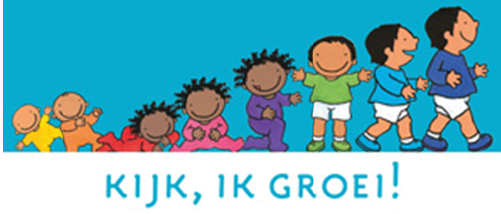 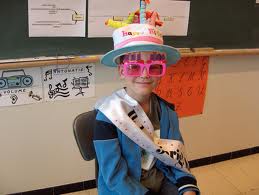 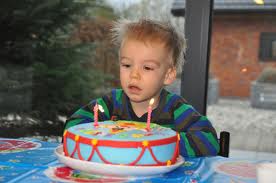 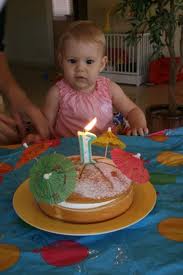 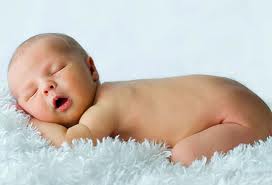 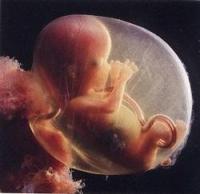 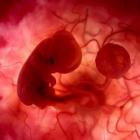 embryo = vanaf de bevruchting tot de 3de maandfoetus vanaf de 3de maand tot de geboortebaby van 0 tot 1 jaar, het eerste levensjaardreumes van 1 tot 2 jaar, het tweede levensjaarpeuter van 2 tot 4 jaar, het derde en vierde levensjaarkleuter van 4 tot 6 jaar, het vijfde en zesde levensjaar